ОТЧЕТ О РЕАЛИЗАЦИИ МУНИЦИПАЛЬНЫХ ПРОГРАММ ЕРМАКОВСКОГО РАЙОНА ЗА 2023 ГОД  			Годовой отчет составлен на основании отчетов ответственных исполнителей муниципальных программ.  	Оценка эффективности реализации муниципальных программ муниципального образования Ермаковского района  проводится в соответствии с постановлением администрации района от 05 августа  2013 года № 516-п  «Об утверждении порядка принятия решений о разработке муниципальных программ Ермаковского района, их формировании и реализации» (в  редакции постановления от 14.06.2022 г. №396-п).  Оценка эффективности реализации муниципальных программ проводилась в соответствии с Порядком оценки эффективности  реализации муниципальных программ, утвержденным постановлением администрации Ермаковского  района от 24.10.2023 № 828-п.В качестве критериев оценки эффективности реализации муниципальнойпрограммы используются коэффициенты результативности:К1- уровень достижения показателей (индикаторов);К2 - уровень освоения запланированного объема финансирования;К3- уровень исполнения плана реализации мероприятий муниципальной программы.В результате проведенного анализа каждая муниципальная программа получила общую оценку эффективности реализации муниципальной программы с учетом следующих критериев:- значение показателя (либо) от 90% до 110% - реализация муниципальной программы соответствует запланированным результатам при запланированном объеме расходов - запланированная эффективность реализации муниципальной программы;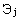 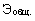 - значение показателя ((либо) ) более 110% - эффективность реализации муниципальной программы более высокая по сравнению с запланированной;- значение показателя (либо) от 50% до 90% - эффективность реализации муниципальной программы более низкая по сравнению с запланированной;- значение показателя (либо) менее 50% - муниципальная программа реализуется неэффективно.В 2023 году на территории района действовали 18 муниципальных программ утвержденных Постановлением администрации Ермаковского района № 540-п от 11.08.2022, направленных на решение широкого круга вопросов, финансирование которых осуществлялось за счет средств районного бюджета, а также средств федерального и краевого бюджетов.  Общий объем финансирования муниципальных программ на 2023 год был запланирован на сумму 1 484 423,9 тыс. рублей, в том числе за счет средствфедерального бюджета 54 413,8  тыс. рублей, краевого  бюджета –  755 019,2 тыс. рублей, бюджета Ермаковского района – 674 991,09 тыс. рублей. Фактически на реализацию муниципальных программ из бюджетов всех уровней в 2023 году израсходовано 1 452 231,0  тыс. рублей (97,83 процента исполнения), в том числе из федерального бюджета – 53 909,0 тыс. рублей (99,07 процента исполнения), из краевого бюджета – 741 148,49 тыс. рублей (98,16 процента исполнения), из бюджета Ермаковского района  израсходовано 657 173,67 тыс. рублей (97,36 процента исполнения). В результате проведенной оценки 16 муниципальных программ  реализованы эффективно, 2 муниципальных программы реализованы  с более низкой эффективностью  по   сравнению с запланированной.Перечень  муниципальных программ реализованных эффективно: Перечень муниципальных программ, реализованных  с более низкой эффективностью  по   сравнению с запланированнойПоказатели эффективности  муниципальных программ  Ермаковского района  Красноярского края  за 2023 г.Оценка результативности муниципальных программ МО «Ермаковский район» Красноярского края за 2023 годФинансовая оценка реализации муниципальных программ  Ермаковского района  Красноярского края за 2023  год              Глава Ермаковского района		                         		М.А. Виговский№Наименование муниципальных программЭффективность муниципальной программы Эj1МП «Развитие культуры»126,02МП «Развитие образования Ермаковского района»97,93МП «Управление муниципальным имуществом и земельными ресурсами»139,74МП «Поддержка и развитие малого и среднего предпринимательства в Ермаковском районе»119,85МП «Содействие развитию местного самоуправления»94,46МП «Управление муниципальными финансами»103,87МП «Развитие архивного дела в Ермаковском районе»101,08МП «Обеспечение безопасности жизнедеятельности населения территории Ермаковского района»100,09МП «Реформирование и модернизация жилищно-коммунального хозяйства и повышение энергетической эффективности Ермаковского района»99,710МП «Молодежь Ермаковского района в XXI веке» 99,311МП «Развитие физической культуры и спорта в Ермаковском районе»99,812МП «Развитие электронного муниципалитета в Ермаковском районе»100,013МП «Развитие транспортной системы Ермаковского района»99,514МП «Развитие сельского хозяйства и регулирования  рынков сельскохозяйственной продукции, сырья и продовольствия в Ермаковском районе»	108,015МП «Профилактика преступлений и иных правонарушений на территории муниципального образования Ермаковский район»100,016МП «Создание условий для строительства социально значимых объектов, а также обеспечения доступным и комфортным жильем граждан Ермаковского района Красноярского края»97,6№Наименование муниципальных программЭффективность муниципальной программы Эj17МП «Защита прав потребителей в Ермаковском районе на 2022-2023 годы»85,518МП «Обращение с твердыми бытовыми отходами на территории» Ермаковского района»83,1Ожидаемый результатЕд. изм.Ед. изм.                            2023 год                            2023 год                            2023 годОжидаемый результатЕд. изм.Ед. изм.планфакт % выполнения12341.МП «Создание условий для строительства социально значимых объектов, а также обеспечения доступным и комфортным жильем граждан Ермаковского района Красноярского края»1.МП «Создание условий для строительства социально значимых объектов, а также обеспечения доступным и комфортным жильем граждан Ермаковского района Красноярского края»1.МП «Создание условий для строительства социально значимых объектов, а также обеспечения доступным и комфортным жильем граждан Ермаковского района Красноярского края»1.МП «Создание условий для строительства социально значимых объектов, а также обеспечения доступным и комфортным жильем граждан Ермаковского района Красноярского края»1.МП «Создание условий для строительства социально значимых объектов, а также обеспечения доступным и комфортным жильем граждан Ермаковского района Красноярского края»1.МП «Создание условий для строительства социально значимых объектов, а также обеспечения доступным и комфортным жильем граждан Ермаковского района Красноярского края»Строительство жилья и приобретение жилых помещений для обеспечения жильем различных категорий граждан в рамках действующих жилищных программкв. м.кв. м.45006792150,9Разработка генеральных планов сельских поселенийшт.шт.000Обеспечение реализации муниципальной программы и иных государственных программ, в рамках которых МКУ «Ермаковский центр капитального строительства» Администрации Ермаковского района является соисполнителем	тыс.руб.тыс.руб.3798,63661,096,37Ремонт жилищного фондаед.ед.66100,00Индекс Pi 115,752.МП «Обращение с твердыми бытовыми отходами на территории Ермаковского района»2.МП «Обращение с твердыми бытовыми отходами на территории Ермаковского района»2.МП «Обращение с твердыми бытовыми отходами на территории Ермаковского района»2.МП «Обращение с твердыми бытовыми отходами на территории Ермаковского района»2.МП «Обращение с твердыми бытовыми отходами на территории Ермаковского района»2.МП «Обращение с твердыми бытовыми отходами на территории Ермаковского района»Складирование и уплотнение твердых бытовых отходов%%100100100,00Ликвидация мест несанкционированного размещения отходов%%11100,00Индекс Pi  100,003.МП «Реформирование и модернизация жилищно-коммунального хозяйства и повышение энергетической эффективности Ермаковского района»3.МП «Реформирование и модернизация жилищно-коммунального хозяйства и повышение энергетической эффективности Ермаковского района»3.МП «Реформирование и модернизация жилищно-коммунального хозяйства и повышение энергетической эффективности Ермаковского района»3.МП «Реформирование и модернизация жилищно-коммунального хозяйства и повышение энергетической эффективности Ермаковского района»3.МП «Реформирование и модернизация жилищно-коммунального хозяйства и повышение энергетической эффективности Ермаковского района»3.МП «Реформирование и модернизация жилищно-коммунального хозяйства и повышение энергетической эффективности Ермаковского района»Замена насосов с. Салба,  с. Ивановкашт.шт.22100,00Приобретение модульной котельной п. Танзыбейшт.шт.11100,00Приобретение2-х камазов (для водоотведения)шт.шт.22100,00Приобретение 2-х бочек на камазы (  25 куб.для водоотведения)шт.шт.22100,00Индекс Pi 100,004.МП «Развитие транспортной системы Ермаковского района»4.МП «Развитие транспортной системы Ермаковского района»4.МП «Развитие транспортной системы Ермаковского района»4.МП «Развитие транспортной системы Ермаковского района»4.МП «Развитие транспортной системы Ермаковского района»4.МП «Развитие транспортной системы Ермаковского района»Количество перевезенных пассажировтыс.чел.70,1870,1870,18100,00Протяженность районных автомобильных дорог, работы по содержанию которых выполняются в объеме действующих нормативов км202020100,00Индекс Pi 100,005.МП «Управление муниципальным имуществом и земельными ресурсами Ермаковского района»5.МП «Управление муниципальным имуществом и земельными ресурсами Ермаковского района»5.МП «Управление муниципальным имуществом и земельными ресурсами Ермаковского района»5.МП «Управление муниципальным имуществом и земельными ресурсами Ермаковского района»5.МП «Управление муниципальным имуществом и земельными ресурсами Ермаковского района»5.МП «Управление муниципальным имуществом и земельными ресурсами Ермаковского района»Поступление неналоговых доходов в бюджет районатыс.руб.тыс.руб.12799,612987,03101,46Выполнение кадастровых работ по подготовке межевых планов на земельные участки, топографические работы для осуществления проектирования и кадастрового учета земельного участкаед.ед.5240,00Проведение технической инвентаризации объектов недвижимости ед.ед.1141400Заключение договоров аренды земельных участковед.ед.72130180,55Проведение рыночной оценки продаваемого (выбывшего) муниципального имуществаед.ед.1111100Проведение рыночной оценки права аренды на земельные участки, выставляемые на аукционыед.ед.100,00Количество квартир переданных гражданам по приватизацииед.ед.9888,88Количество поселений, которым при разграничении имущество передано в собственность. (ежегодно)Ед.Ед.66100Обеспеченность земельными участками многодетных семей, от числа многодетных семей, поставленных на учет%%23,3165Индекс Pi 352,876.МП «Развитие культуры»6.МП «Развитие культуры»6.МП «Развитие культуры»6.МП «Развитие культуры»6.МП «Развитие культуры»6.МП «Развитие культуры»Удельный вес населения, участвующего в платных культурно-досуговых мероприятиях, проводимых муниципальными учреждениями культуры%%397,1411,2103,55Количество экземпляров новых поступлений в библиотечные фонды общедоступных библиотек на 1 тыс. человек населенияэкз.экз.450,0586,3130,29Доля выпускников поступившие в образовательные учреждения среднего профессионального образования в области культуры %%6,414,2221,88индекс Pi151,907. МП «Развитие образования Ермаковского района»7. МП «Развитие образования Ермаковского района»7. МП «Развитие образования Ермаковского района»7. МП «Развитие образования Ермаковского района»7. МП «Развитие образования Ермаковского района»7. МП «Развитие образования Ермаковского района»Отношение численности детей в возрасте 3–7 лет, которым предоставлена возможность получать услуги дошкольного образования, к численности детей в возрасте от 3 до 7 лет, скорректированной на численность детей в возрасте от 5 до 7 лет, обучающихся в школе, проживающих на территории Ермаковского района (с учетом групп кратковременного пребывания)%83,283,275,3390,5Увеличение  доли детей, оставшихся без попечения родителей, в том числе переданных в приемные семьи, на усыновление (удочерение), под опеку (попечительство), охваченных другими формами семейного устройства (семейные детские дома, патронатные семьи), находящихся в государственных (муниципальных) учреждениях всех типов на уровне;чел.174174174100,0Увеличение количества детей в возрасте от 7 до 15 лет, охваченных отдыхом в оздоровительных учреждениях района; обеспечение безопасности детей во время их пребывания в оздоровительных лагерях.чел.515151100,00Организация деятельности отраслевого органа местного самоуправления  и подведомственных учреждений, обеспечивающих деятельность образовательных учреждений, направленной на эффективное управление отраслью%999999100,00Подпрограмма  "Развитие дошкольного, общего и дополнительного образования детей"Численность детей, посещающих дошкольные образовательные учреждения, включая посещающих школы-детские сады, группы дошкольного образования при школах и т.д.чел.1038103878275,33Доля муниципальных общеобразовательных организаций, соответствующих современным требованиям обучения, в общем количестве муниципальных образовательных организаций%87,9287,9290,42103,00Доля обучающихся, освоивших основную общеобразовательную программу и получивших документы государственного образца об освоении основных образовательных программ в общей численности выпускников основных общеобразовательных организаций%100100100100,00Доля выпускников муниципальных общеобразовательных организаций, не сдавших единый государственный экзамен, в общей численности выпускников  муниципальных общеобразовательных организаций%003,10,0Доля муниципальных образовательных организаций, реализующих программы общего образования, здания которых находятся в аварийном состоянии или требуют капитального ремонта, в общем количестве муниципальных образовательных организаций, реализующих программы общего образования%73,3373,336081,82Доля педагогических и руководящих работников, своевременно прошедших переподготовку и  повышение квалификации, от общего числа нуждающихся в данной услуге%999999100,00Доля педагогов, принявших участие в районных мероприятиях, направленных на повышение педагогического мастерства%474747100,00"Доля детей и молодёжи, занимающихся дополнительным образованием сохранится на уровне не ниже 85%%858585100,00Подпрограмма  "Господдержка детей-сирот, расширение практики применения семейных форм воспитания"Доля детей, оставшихся без попечения родителей, - всего, в том числе переданных не родственникам (в приемные семьи, на усыновление (удочерение), под опеку (попечительство), охваченных другими формами семейного устройства (семейные детские дома, патронатные семьи), находящихся в государственных (муниципальных) учреждениях всех типов.%174174174100,00Подпрограмма  "Одаренные дети Ермаковского района"Доля увеличения числа обучающихся в районе, охваченными формами работы с одаренными детьми%575757100,00Доля увеличения числа детей, получивших возможность участия в конкурсах, олимпиадах, соревнованиях, турнирах за пределами района%303030100,00Увеличение числа педагогов, владеющих современными приёмами и методами выявления, развития и сопровождения одаренных детей (чел.)чел.343434100,00Доля увеличения числа родителей, владеющих современными приёмами и методами выявления, развития и сопровождения одаренных детей%373737100,00Подпрограмма  "Организация отдыха и оздоровления детей и подростков"Доля оздоровленных детей школьного возраста, включенных в различные формы отдыха, в общем количестве детей школьного возраста%88,788,788,7100,00Ежегодный охват отдыхом и оздоровлением детей в лагерях с дневным пребыванием детей дошкольного возраста круглогодичночел.91091079086,80Доля оздоровленных детей дошкольного возраста, %100100100100,00Подпрограмма  "Обеспечение реализации муниципальной программы и прочие мероприятия"Исполнение утвержденных бюджетных ассигнований%1001009898,69Наличие просроченной кредиторской задолженноститыс.руб.000100,00Доля бюджетных учреждений от общего числа общеобразовательных учреждений%100100100100,00Индекс Pi 92,878. МП «Развитие физической культуры и спорта в Ермаковском районе»8. МП «Развитие физической культуры и спорта в Ермаковском районе»8. МП «Развитие физической культуры и спорта в Ермаковском районе»8. МП «Развитие физической культуры и спорта в Ермаковском районе»8. МП «Развитие физической культуры и спорта в Ермаковском районе»8. МП «Развитие физической культуры и спорта в Ермаковском районе»Доля граждан Ермаковского района, систематически занимающегося физической культурой и спортом к общей численности населения района %%46,647,02100,90доля инвалидов систематически занимающихся физической культурой и спортом от общего числа инвалидов, проживающих в Ермаковском районе%%16,516,5100,00Единовременная пропускная способность спортивных сооружений Ермаковского районачел.чел.20102062102,59Индекс Pi 101,169. МП «Молодежь Ермаковского района в XXI веке»9. МП «Молодежь Ермаковского района в XXI веке»9. МП «Молодежь Ермаковского района в XXI веке»9. МП «Молодежь Ермаковского района в XXI веке»9. МП «Молодежь Ермаковского района в XXI веке»9. МП «Молодежь Ермаковского района в XXI веке»количество молодежных сообществ, объединений и общественных объединений, реализующих проекты в сфере молодежной политики, действующих на территории Ермаковского района, получивших поддержкуед.ед.2626100,00увеличить количество молодых граждан, проживающих на территории Ермаковского района, ставших участниками мероприятий, направленных на формирование у молодежи гражданской ответственности, высокого уровня патриотического сознания, чувства верности своему Отечеству, готовности к выполнению гражданского долга и конституционных обязанностей по защите интересов Родины, а также вовлеченных в работу военно0патриотических, поисковых, краеведческих, военно-исторических объединений, реализацию патриотических проектовчел.чел.26052605100,00Доля молодых семей, улучшивших жилищные условия за счет полученных социальных выплат, к общему количеству молодых семей, состоящих на учете нуждающихся в улучшении жилищных условий%%5050100,00Численность населения Ермаковского района, участвующего в национальных, казачьих и межнациональных мероприятияхМероприятия / чел.Мероприятия / чел.6/9006/900100,00индекс Pi100,0010. МП «Защита прав потребителей в Ермаковском районе»10. МП «Защита прав потребителей в Ермаковском районе»10. МП «Защита прав потребителей в Ермаковском районе»10. МП «Защита прав потребителей в Ермаковском районе»10. МП «Защита прав потребителей в Ермаковском районе»10. МП «Защита прав потребителей в Ермаковском районе»Увеличение количества консультаций, полученных потребителями по вопросам нарушения их праведед6466,7Увеличение количества потребительских споров, урегулированных в досудебном порядке службами по защите прав потребителейедед6466,7Увеличение количества выпущенных  в средствах массовой информации  материалов касающихся вопросов защиты прав потребителейедед11100,00Увеличение количества мероприятий по выявлению действий недобросовестных продавцов, изготовителей, исполнителей товаров работ, услуг)едед4250,00Индекс Pi 71,0011. МП «Поддержка и развитие малого и среднего предпринимательства в Ермаковском районе»11. МП «Поддержка и развитие малого и среднего предпринимательства в Ермаковском районе»11. МП «Поддержка и развитие малого и среднего предпринимательства в Ермаковском районе»11. МП «Поддержка и развитие малого и среднего предпринимательства в Ермаковском районе»11. МП «Поддержка и развитие малого и среднего предпринимательства в Ермаковском районе»11. МП «Поддержка и развитие малого и среднего предпринимательства в Ермаковском районе»Количество субъектов малого и среднего предпринимательства, получивших государственную поддержку чел.чел.2538152,00Количество созданных рабочих мест  (включая вновь зарегистрированных индивидуальных предпринимателей) в секторе малого и среднего предпринимательствачел.чел.3543122,85Количество сохраненных х рабочих мест в секторе малого и среднего предпринимательствачел.чел.38107281,57Индекс Pi 185,4712.МП «Содействие развитию местного самоуправления»12.МП «Содействие развитию местного самоуправления»12.МП «Содействие развитию местного самоуправления»12.МП «Содействие развитию местного самоуправления»12.МП «Содействие развитию местного самоуправления»12.МП «Содействие развитию местного самоуправления»Доля структурных подразделений администрации Ермаковского района и сельских поселений, имеющих возможность принять участие в реализации мероприятий программы %%100,0100,00100,00Индекс Pi100,0013. МП «Управление муниципальными финансами»13. МП «Управление муниципальными финансами»13. МП «Управление муниципальными финансами»13. МП «Управление муниципальными финансами»13. МП «Управление муниципальными финансами»13. МП «Управление муниципальными финансами»Минимальный размер бюджетной обеспеченности муниципальных образований Ермаковского района после выравниваниятыс. руб.тыс. руб.1,552,29147,7Доля расходов районного бюджета, формируемых в рамках муниципальных программ Ермаковского района%%95,0091,796,52Индекс Pi 122,1114. МП «Развитие сельского хозяйства и регулирования  рынков сельскохозяйственной продукции, сырья и продовольствия в Ермаковском районе»14. МП «Развитие сельского хозяйства и регулирования  рынков сельскохозяйственной продукции, сырья и продовольствия в Ермаковском районе»14. МП «Развитие сельского хозяйства и регулирования  рынков сельскохозяйственной продукции, сырья и продовольствия в Ермаковском районе»14. МП «Развитие сельского хозяйства и регулирования  рынков сельскохозяйственной продукции, сырья и продовольствия в Ермаковском районе»14. МП «Развитие сельского хозяйства и регулирования  рынков сельскохозяйственной продукции, сырья и продовольствия в Ермаковском районе»14. МП «Развитие сельского хозяйства и регулирования  рынков сельскохозяйственной продукции, сырья и продовольствия в Ермаковском районе»Индекс производства продукции сельского хозяйства в хозяйствах всех категорий (в сопоставимых ценах)%%101,0101,0100,00 Среднемесячная заработная плата работников с/х организацийрублейрублей21787,0030519,0106,3Индекс Pi 140,0715. МП «Развитие архивного дела в Ермаковском районе»15. МП «Развитие архивного дела в Ермаковском районе»15. МП «Развитие архивного дела в Ермаковском районе»15. МП «Развитие архивного дела в Ермаковском районе»15. МП «Развитие архивного дела в Ермаковском районе»15. МП «Развитие архивного дела в Ермаковском районе»Увеличение количества документов постоянного хранения в архивном фонде РФ%%100134,97134,97Обеспечение сохранности и создания условий хранения архивного фонда района%%100100100,00Доля исполненных социально-правовых и тематических запросов от общего числа поступивших, (%)%%100100100,00Доля социально-правовых и тематических запросов, исполненных в нормативные сроки, (%)%%100100100,00Доля посетителей читального зала Архива, получивших документы в установленные сроки, (%)%%100100100,00Количество проведенных проверок состояния сохранности документов Архивного фондакол.кол.1212100,00Доля архивных фондов Архива, внесенных в общеотраслевую базу данных «Архивный фонд», от общего количества архивных фондов, хранящихся в Архиве%%100100100,00Количество принятых на хранение документов постоянного срока хранения (единиц хранения)ед. хр.ед. хр.266359134,97Индекс Pi 108,7416. МП «Развитие электронного муниципалитета в Ермаковском районе»16. МП «Развитие электронного муниципалитета в Ермаковском районе»16. МП «Развитие электронного муниципалитета в Ермаковском районе»16. МП «Развитие электронного муниципалитета в Ермаковском районе»16. МП «Развитие электронного муниципалитета в Ермаковском районе»16. МП «Развитие электронного муниципалитета в Ермаковском районе»Обеспечение предоставления государственных и муниципальных услуг в электронном виде с использованием системы межведомственного электронного взаимодействия%%7575100,00Разработка и внедрение модулей типового решения «Электронный муниципалитет» для обмена информацией между муниципальными образованиями, управлениями администрации района, Советом депутатов%%7676100,00Индекс Pi 100,017. МП «Обеспечение безопасности жизнедеятельности населения территории Ермаковского района»17. МП «Обеспечение безопасности жизнедеятельности населения территории Ермаковского района»17. МП «Обеспечение безопасности жизнедеятельности населения территории Ермаковского района»17. МП «Обеспечение безопасности жизнедеятельности населения территории Ермаковского района»17. МП «Обеспечение безопасности жизнедеятельности населения территории Ермаковского района»17. МП «Обеспечение безопасности жизнедеятельности населения территории Ермаковского района»Страхование гражданской ответственности собственника гидротехнических сооружений водохранилища на р. Мигна% от показателя 2013 года% от показателя 2013 года100,0100,0100,00Снижение показателей индивидуальных рисков гибели на территории Ермаковского района% от среднего показателя 2013 года% от среднего показателя 2013 года4,004,00100,00Снижение материального ущерба от ЧС природного и техногенного характера% от среднего показателя 2013 года% от среднего показателя 2013 года93,893,8100,00Индекс Pi 100,0018. МП «Профилактика преступлений и иных правонарушений на территории муниципального образования Ермаковский район»18. МП «Профилактика преступлений и иных правонарушений на территории муниципального образования Ермаковский район»18. МП «Профилактика преступлений и иных правонарушений на территории муниципального образования Ермаковский район»18. МП «Профилактика преступлений и иных правонарушений на территории муниципального образования Ермаковский район»18. МП «Профилактика преступлений и иных правонарушений на территории муниципального образования Ермаковский район»18. МП «Профилактика преступлений и иных правонарушений на территории муниципального образования Ермаковский район»Количество мероприятий, при проведении которых для обеспечения общественного порядка привлекались общественные формирования правоохранительной направленноститт66100,00Количество проведенных профилактических мероприятий, направленных на формирование у подростков негативного отношения к правонарушениямтт135135100,00Сохранение доли несовершеннолетних и молодежи в возрасте от 8 до 19 лет, вовлеченных в профилактические мероприятия, по отношению к общей численности указанных категорий лиц%%8585100,00Индекс Pi100,00Наименование показателяЕд. изм.                            2023 год                            2023 год                            2023 год                            2023 год                            2023 годНаименование показателяЕд. изм.планфакт % исполнения% исполнения% исполнения12345551.МП «Создание условий для строительства социально значимых объектов, а также обеспечения доступным и комфортным жильем граждан Ермаковского района Красноярского края»1.МП «Создание условий для строительства социально значимых объектов, а также обеспечения доступным и комфортным жильем граждан Ермаковского района Красноярского края»1.МП «Создание условий для строительства социально значимых объектов, а также обеспечения доступным и комфортным жильем граждан Ермаковского района Красноярского края»1.МП «Создание условий для строительства социально значимых объектов, а также обеспечения доступным и комфортным жильем граждан Ермаковского района Красноярского края»1.МП «Создание условий для строительства социально значимых объектов, а также обеспечения доступным и комфортным жильем граждан Ермаковского района Красноярского края»1.МП «Создание условий для строительства социально значимых объектов, а также обеспечения доступным и комфортным жильем граждан Ермаковского района Красноярского края»1.МП «Создание условий для строительства социально значимых объектов, а также обеспечения доступным и комфортным жильем граждан Ермаковского района Красноярского края»Ввод  жилья в эксплуатациюкв. м.4500679267926792150,9Утверждение генеральных плановшт.00000Доля нереальной ко взысканию дебиторской задолженности в общем объеме дебиторской задолженности по текущей деятельности%0000100,00Доля просроченной кредиторской задолженности в общем объеме кредиторской задолженности по текущей деятельности%0000100,00Количество объектов жилищного фонда, подлежащие ремонтушт.6666100,00Уровень исполнения расходов, направленных на обеспечение текущей деятельности %100100100100100,00К3 100,002.МП «Обращение с твердыми бытовыми отходами на территории Ермаковского района»2.МП «Обращение с твердыми бытовыми отходами на территории Ермаковского района»2.МП «Обращение с твердыми бытовыми отходами на территории Ермаковского района»2.МП «Обращение с твердыми бытовыми отходами на территории Ермаковского района»2.МП «Обращение с твердыми бытовыми отходами на территории Ермаковского района»2.МП «Обращение с твердыми бытовыми отходами на территории Ермаковского района»2.МП «Обращение с твердыми бытовыми отходами на территории Ермаковского района»Складирование бытовых отходов%100100100100100,00К3 100,03.МП «Реформирование и модернизация жилищно-коммунального хозяйства и повышение энергетической эффективности Ермаковского района»3.МП «Реформирование и модернизация жилищно-коммунального хозяйства и повышение энергетической эффективности Ермаковского района»3.МП «Реформирование и модернизация жилищно-коммунального хозяйства и повышение энергетической эффективности Ермаковского района»3.МП «Реформирование и модернизация жилищно-коммунального хозяйства и повышение энергетической эффективности Ермаковского района»3.МП «Реформирование и модернизация жилищно-коммунального хозяйства и повышение энергетической эффективности Ермаковского района»3.МП «Реформирование и модернизация жилищно-коммунального хозяйства и повышение энергетической эффективности Ермаковского района»3.МП «Реформирование и модернизация жилищно-коммунального хозяйства и повышение энергетической эффективности Ермаковского района»Расходы на реконструкцию, капитальному ремонту находящихся в муниципальной собственности объектов коммунальной инфраструктуры, источников тепловой энергии и тепловых сетей, объектов электросетевого хозяйства и источников  электрической энергии, а также на приобретение технологического оборудования, спецтехники для обеспечения  функционирования систем теплоснабжения, электроснабжения, водоснабжения, водоотведения и очистки сточных вод тыс.руб.25976,6625976,6625976,6625976,66100,00Компенсация выпадающих доходов энергоснабжающей организации, связанных с применением государственных регулируемых цен на электрическую энергию, вырабатываемую дизельной  электростанцией .тыс.руб.12894,4012894,4012894,4012894,40100,0Реализация отдельных мер поддержки по ограничению платы граждан за коммунальные услугитыс.руб.3113,93113,873113,873113,8799,99Возмещение затрат организаций, осуществляющих сбор и вывоз жидких бытовых отходов, возникших вследствие транспортировки до очистных сооружений пгт.Шушенскоетыс.руб9000,08698,248698,248698,2499,64К3 100,004.МП «Развитие транспортной системы Ермаковского района»4.МП «Развитие транспортной системы Ермаковского района»4.МП «Развитие транспортной системы Ермаковского района»4.МП «Развитие транспортной системы Ермаковского района»4.МП «Развитие транспортной системы Ермаковского района»4.МП «Развитие транспортной системы Ермаковского района»4.МП «Развитие транспортной системы Ермаковского района»Доля муниципальных образований, обеспеченных маршрутами пассажирских перевозок%100100100100100,00доля населенных пунктов, обеспеченных маршрутами пассажирских перевозок%100100100100100,00К3 100,05.МП «Управление муниципальным имуществом и земельными ресурсами»5.МП «Управление муниципальным имуществом и земельными ресурсами»5.МП «Управление муниципальным имуществом и земельными ресурсами»5.МП «Управление муниципальным имуществом и земельными ресурсами»5.МП «Управление муниципальным имуществом и земельными ресурсами»5.МП «Управление муниципальным имуществом и земельными ресурсами»5.МП «Управление муниципальным имуществом и земельными ресурсами»Поступление неналоговых доходов в бюджет районатыс. руб.12799,612987,0312987,0312987,03101,46Количество квартир переданных гражданам по приватизации (ежегодно)штук988888,88Заключение договоров аренды земельных участковшт.72130130130180,56Обеспеченность земельными участками многодетных семей, от числа многодетных семей, поставленных на учет%23,303,303,30165,00количество поселений, которым при разграниче-нии имущество передано в соб-ственность. (ежегодно)шт.6666100,00Проведение ры-ночной оценки продаваемого (выбывшего) муниципального имуществашт.11111111100,00Проведение ры-ночной оценки права аренды на земельные участки, выставляемые на аукционшт.10000,00К3 88,886.МП «Развитие культуры»6.МП «Развитие культуры»6.МП «Развитие культуры»6.МП «Развитие культуры»6.МП «Развитие культуры»6.МП «Развитие культуры»6.МП «Развитие культуры»Среднее число посещений в расчете на 1 тыс. человек населениячел.8955,89770,89770,89770,8109,10Среднее число книговыдач  в расчете на 1 тыс. человек населенияэкз.17741,317827,017827,017827,0100,48Доля библиотек, подключенных к сети Интернет, в общем количестве общедоступных библиотек%100100100100100,00Количество библиографических записей в электронных каталогах муниципальных библиотектыс.ед.81,682,382,382,3100,86Количество посетителей муниципальных учреждений культурно-досугового типа на 1 тыс. человек населениячел.1663416879,216879,216879,2101,47Число клубных формирований на 1 тыс. человек населенияед.12121212100,00Число участников клубных формирований на 1 тыс. человек населениячел.167,0171171171102,40Число участников клубных формирований для детей в возрасте до 14 лет включительночел.1572162216221622103,18Доля детей, принявших участие в смотрах, конкурсах, в общем числе обучающихся к-нт90909090100,00Доля количества специалистов, повысивших квалификацию, прошедших переподготовку, обученных на семинарах и других мероприятияхк-нт26,629,429,429,4110,53Уровень исполнения расходов главного распорядителя за счет средств местного бюджета (без учета межбюджетных трансфертов, имеющих целевое  назначение, из краевого бюджета)   баллы5555100,00Своевременность утверждения муниципальных заданий подведомственным главному распорядителю учреждениям на текущий финансовый год и плановый период баллы5555100,00Соблюдение сроков представления главным распорядителем  годовой бюджетной отчетностибаллы5555100,00К3 100,007. МП «Развитие образования Ермаковского района»7. МП «Развитие образования Ермаковского района»7. МП «Развитие образования Ермаковского района»7. МП «Развитие образования Ермаковского района»7. МП «Развитие образования Ермаковского района»7. МП «Развитие образования Ермаковского района»7. МП «Развитие образования Ермаковского района»Доля педагогических и руководящих работников, своевременно прошедших переподготовку и  повышение квалификации, от общего числа нуждающихся в данной услуге%99999999100,00Мониторинг результатов освоения обучающимися общеобразовательных программ%100100100100100,00Организация участия обучающихся во Всероссийской олимпиаде школьников%65656565100,00Обеспречение инклюзивного образования на базе образовательных учреждений%100100100100100,00Обеспечение коррекционно-педагогической помощи в дошкольных и общеобразовательных учреждениях детям, имеющим проблемы в развитии%100100100100100,00Организация прохождения государственной итоговой аттестации выпускниками основной и средней школы%100100100100100,00Мониторинг формирования и реализации программ развития образовательных учреждений%100100100100100,00Мониторинг публичных отчетов образовательных учреждений по итогам учебного года%100100100100100,00Обеспечение размещения информации о государственно-общественном управлении на сайте отдела образования, образовательных учреждений%100100100100100,00Организация работы районного школьного парламента и участие в работе краевого школьного парламента для представителей органов ученического самоуправления%100100100100100,00Организация и проведение спартакиад, соревнований, фестивалей обучающихся образовательных учреждений%100100100100100,00Обеспечение деятельности физкультурно-спортивных клубов-сопровождение, организация и проведение районной спартакиады физкультурно-спортивных клубов%100100100100100,00Внедрение здоровье сберегающих технологий в урочную деятельность и воспитательную работу образовательных учреждений%100100100100100,00Организация деятельности по профилактике наркомании несовершеннолетних%100100100100100,00Организация деятельности образовательных учреждений по пропаганде здорового питания (по планам образовательных учреждений)%100100100100100,00Мониторинг охвата школьников горячим питанием%100100100100100,00Создание условий для активизации участия образовательных учреждений в конкурсном отборе на получение грантовой поддержки проектов в сфере образования. ед.2333150,00Проведение мероприятий по комплексному капитальному и текущему ремонту зданий образовательных учреждений в соответствии с адресными программами, обеспечение комплексной безопасности образовательных учреждений тыс. руб.3740374037403740100,00Проведение семинаров, вебинаров, конференций, организация онлайн-консультированияшт.494494494494100,00Организация и проведение районных конкурсов профессионального мастерства работников образовательных учрежденийкол. меро-приятий2333150,00Создание условий для инновационной деятельности образовательных учреждений по приоритетным направлениям развития образования. Организация и проведение районной методической неделикол. ед.3333100,00Подпрограмма  "Господдержка детей-сирот, расширение практики применения семейных форм воспитания"Подпрограмма  "Господдержка детей-сирот, расширение практики применения семейных форм воспитания"Подпрограмма  "Господдержка детей-сирот, расширение практики применения семейных форм воспитания"Подпрограмма  "Господдержка детей-сирот, расширение практики применения семейных форм воспитания"Подпрограмма  "Господдержка детей-сирот, расширение практики применения семейных форм воспитания"Подпрограмма  "Господдержка детей-сирот, расширение практики применения семейных форм воспитания"Подпрограмма  "Господдержка детей-сирот, расширение практики применения семейных форм воспитания"Приобретение жилых помещений  для детей-сирот и детей, оставшихся без попечения родителей лицам из их числакол. квартир1710101058,80Подпрограмма  "Одаренные дети Ермаковского района"Подпрограмма  "Одаренные дети Ермаковского района"Подпрограмма  "Одаренные дети Ермаковского района"Подпрограмма  "Одаренные дети Ермаковского района"Подпрограмма  "Одаренные дети Ермаковского района"Подпрограмма  "Одаренные дети Ермаковского района"Подпрограмма  "Одаренные дети Ермаковского района"Участие детей в мероприятиях, охват формами работы с одаренными детьми%57575757100,00Подпрограмма "Организация отдыха и оздоровления детей и подростков"Подпрограмма "Организация отдыха и оздоровления детей и подростков"Подпрограмма "Организация отдыха и оздоровления детей и подростков"Подпрограмма "Организация отдыха и оздоровления детей и подростков"Подпрограмма "Организация отдыха и оздоровления детей и подростков"Подпрограмма "Организация отдыха и оздоровления детей и подростков"Подпрограмма "Организация отдыха и оздоровления детей и подростков"Ежегодный охват отдыхом и оздоровлением детей в лагерях с дневным пребыванием детейчел.91079079079086,5Количество оздоровленных детей в краевых государственных и негосударственных организациях отдыха краевого бюджетачел.68727272105Ежегодный подвоз детей к месту отдыха и обратночел.998998998998100Доля оздоровленных детей школьного возраста, включенных в различные формы отдыха, в общем количестве детей школьного возраста%88,788,788,788,7100,00Подпрограмма  "Обеспечение реализации муниципальной программы и прочие мероприятия"Подпрограмма  "Обеспечение реализации муниципальной программы и прочие мероприятия"Подпрограмма  "Обеспечение реализации муниципальной программы и прочие мероприятия"Подпрограмма  "Обеспечение реализации муниципальной программы и прочие мероприятия"Подпрограмма  "Обеспечение реализации муниципальной программы и прочие мероприятия"Подпрограмма  "Обеспечение реализации муниципальной программы и прочие мероприятия"Подпрограмма  "Обеспечение реализации муниципальной программы и прочие мероприятия" Обучение по программе «Охрана труда», по программе «Электробезопасность»,  по программе «Пожарно-технический минимум» по программе «Обеспечение безопасности дорожного движения» чел.109,00109,00109,00К3100,008. МП «Развитие физической культуры и спорта в Ермаковском районе»8. МП «Развитие физической культуры и спорта в Ермаковском районе»8. МП «Развитие физической культуры и спорта в Ермаковском районе»8. МП «Развитие физической культуры и спорта в Ермаковском районе»8. МП «Развитие физической культуры и спорта в Ермаковском районе»8. МП «Развитие физической культуры и спорта в Ермаковском районе»8. МП «Развитие физической культуры и спорта в Ермаковском районе»Доля граждан Ермаковского района, систематически занимающегося физической культурой и спортом к общей численности населения района %46,647,0247,0247,02100,90Обеспеченность спортивными сооружениями%9698,198,198,1102,19доля инвалидов систематически занимающихся физической культурой и спортом от общего числа инвалидов, проживающих в Ермаковском районе%16,516,516,516,5100,00Доля граждан, занимающихся физической культурой и спортом по месту жительства, в общей численности населения%1313,713,713,7105,38Количество спортивных сооружений всех форм собственностишт.9291919198,91количество участвующих в краевых  соревнованиях и фестиваляхчел.4030303075,00количество участников районных фестивалей и соревнований для инвалидов и людей с ограниченными возможностями здоровья.  чел.30353535116,67открытие групп по адаптивной физической культуре и спорте на базе действующих спортивных Клубов по месту жительства гражданшт.1111100,00К3100,009. МП «Молодежь Ермаковского района в XXI веке»9. МП «Молодежь Ермаковского района в XXI веке»9. МП «Молодежь Ермаковского района в XXI веке»9. МП «Молодежь Ермаковского района в XXI веке»9. МП «Молодежь Ермаковского района в XXI веке»9. МП «Молодежь Ермаковского района в XXI веке»9. МП «Молодежь Ермаковского района в XXI веке»количество молодежных сообществ, объединений и общественных объединений, реализующих проекты в сфере молодежной политики, действующих на территории Ермаковского района, получивших поддержкуед.26262626100,00увеличить количество молодых граждан, проживающих на территории Ермаковского района, ставших участниками мероприятий, направленных на формирование у молодежи гражданской ответственности, высокого уровня патриотического сознания, чувства верности своему Отечеству, готовности к выполнению гражданского долга и конституционных обязанностей по защите интересов Родины, а также вовлеченных в работу военно0патриотических, поисковых, краеведческих, военно-исторических объединений, реализацию патриотических проектовчел.2605260526052605100,00Доля молодых семей, улучшивших жилищные условия за счет полученных социальных выплат, к общему количеству молодых семей, состоящих на учете нуждающихся в улучшении жилищных условий%50505050100,00Численность населения Ермаковского района, участвующего в национальных, казачьих и межнациональных мероприятияхМероприятия / чел.6/9006/9006/9006/900100,00К3100,0010.МП «Защита прав потребителей в Ермаковском районе на 2021-2023 годы»10.МП «Защита прав потребителей в Ермаковском районе на 2021-2023 годы»10.МП «Защита прав потребителей в Ермаковском районе на 2021-2023 годы»10.МП «Защита прав потребителей в Ермаковском районе на 2021-2023 годы»10.МП «Защита прав потребителей в Ермаковском районе на 2021-2023 годы»10.МП «Защита прав потребителей в Ермаковском районе на 2021-2023 годы»10.МП «Защита прав потребителей в Ермаковском районе на 2021-2023 годы»Повышение уровня доступности информации о товарах (работах, услугах), необходимой потребителям для реализации предоставленных  им законодательствам прав%100100100100100,00Повышение уровня правовой грамотности, информированности потребителей о потребительских свойствах товаров (работ, услуг), в том числе об изменениях в реформируемых секторах потребительского рынка (жилищно-коммунальное хозяйство, образование, медицинские услуги и др.)%100100100100100,00Увеличение доли потребительских споров, разрешаемых в досудебном порядке%100100100100100,00Снижение количества нарушений прав потребителей на рынке товаров, работ, услуг Ермаковского района%100100100100100,00Формирование системы обеспечения эффективной и доступной защиты прав потребителей%100100100100100,00Повышение уровня правовой грамотности, информированности потребителей о потребительских свойствах товаров (работ, услуг), в том числе об изменениях в реформируемых секторах потребительского рынка (жилищно-коммунальное хозяйство, образование, медицинские услуги и др.)%100100100100100,00К3100,0011. МП «Поддержка и развитие малого и среднего предпринимательства в Ермаковском районе»11. МП «Поддержка и развитие малого и среднего предпринимательства в Ермаковском районе»11. МП «Поддержка и развитие малого и среднего предпринимательства в Ермаковском районе»11. МП «Поддержка и развитие малого и среднего предпринимательства в Ермаковском районе»11. МП «Поддержка и развитие малого и среднего предпринимательства в Ермаковском районе»11. МП «Поддержка и развитие малого и среднего предпринимательства в Ермаковском районе»11. МП «Поддержка и развитие малого и среднего предпринимательства в Ермаковском районе»Объем привлеченных инвестиций в секторе малого  и среднего предпринимательства при реализации программы (нарастающим итогом)тыс. руб.9712,013352,913352,913352,9137,48Объем привлеченных внебюджетных инвестиций в секторе малого и среднего предпринимательства при реализации программы (нарастающим итогом)тыс. руб.21552,823834,823834,823834,8110,58К310012.МП «Содействие развитию местного самоуправления»12.МП «Содействие развитию местного самоуправления»12.МП «Содействие развитию местного самоуправления»12.МП «Содействие развитию местного самоуправления»12.МП «Содействие развитию местного самоуправления»12.МП «Содействие развитию местного самоуправления»12.МП «Содействие развитию местного самоуправления»Количество благополучателей услуг в муниципальных учреждениях, в которых созданы безопасные и комфортные условия функционированиятыс. чел.2,55,65,65,6224,00Доля муниципальных учреждений района, улучшивших в отчетном году материально-техническое состояние муниципального имущества от общего количества%10191919190,00К3100,013. МП «Управление муниципальными финансами»13. МП «Управление муниципальными финансами»13. МП «Управление муниципальными финансами»13. МП «Управление муниципальными финансами»13. МП «Управление муниципальными финансами»13. МП «Управление муниципальными финансами»13. МП «Управление муниципальными финансами»Объем налоговых и неналоговых доходов местных бюджетов в общем объеме местных бюджетовтыс. руб.18454,621826,621826,6118,27118,27Количество муниципальных поселений, в которых отдельные полномочия исполняются надлежащим образомединиц141414100,00100,00Отсутствие в местном бюджете просроченной кредиторской задолженности по выплате заработной платы с начислениями работникам бюджетной сферы и по исполнению обязательств перед гражданами%000100,00100,00Соотношение количества  проведенных контрольных мероприятий к количеству запланированных%100100100100,00100,00Соотношение количества установленных фактов финансовых нарушений и общего количества решений, принятых по фактам проверенных нарушений%100100100100,00100,00Соотношение поступившей суммы администрируемых доходов районного бюджета в части денежных взысканий, налагаемых в возмещение ущерба, причиненного в результате незаконного или нецелевого использования бюджетных средств (в части бюджетов субъектов Российской Федерации) от предписанной к возмещению в текущем году (без учета оспариваемых сумм)%100100100100,00100,00Количество проверенных отчетов о реализации муниципальных программ, в том числе отчетности об исполнении муниципальных заданий %303030100,00100,00Доля исполненных  расходных обязательств района (за исключением безвозмездных поступлений)%9597,497,4102,52102,52Доля органов местного самоуправления, обеспеченных возможностью работы в информационных системах планирования и исполнения районного бюджета%100100100100,00100,00Разработка и размещение на официальном сайте администрации района информации «Путеводитель по бюджету Ермаковского района»единиц111100,00100,00К3 100,00100,0014. МП «Развитие сельского хозяйства и регулирования  рынков сельскохозяйственной продукции, сырья и продовольствия в Ермаковском районе»14. МП «Развитие сельского хозяйства и регулирования  рынков сельскохозяйственной продукции, сырья и продовольствия в Ермаковском районе»14. МП «Развитие сельского хозяйства и регулирования  рынков сельскохозяйственной продукции, сырья и продовольствия в Ермаковском районе»14. МП «Развитие сельского хозяйства и регулирования  рынков сельскохозяйственной продукции, сырья и продовольствия в Ермаковском районе»14. МП «Развитие сельского хозяйства и регулирования  рынков сельскохозяйственной продукции, сырья и продовольствия в Ермаковском районе»14. МП «Развитие сельского хозяйства и регулирования  рынков сельскохозяйственной продукции, сырья и продовольствия в Ермаковском районе»14. МП «Развитие сельского хозяйства и регулирования  рынков сельскохозяйственной продукции, сырья и продовольствия в Ермаковском районе»Производство зерна (в весе после доработки) во всех категориях хозяйствтонн16470,017228,017228,017228,0104,60Урожайность зерна ц/га27,025,725,725,795,19Производство молока во всех категориях хозяйствтонн6294,05950,05950,05950,094,53Поголовье коров во всех категориях хозяйствголов2151,01605,01605,01605,074,62Поголовье КРС во всех категориях хозяйствголов4559,03250,03250,03250,071,29Количество молодых семей и молодых специалистов, улучшивших жилищные условия за счет привлечения краевых средств единиц1555500,00Производство мясных пищевых продуктовтн.80,030,030,030,037,50Производство молокатн.1610,02067,02067,02067,0128,39К3 100,0015. МП «Развитие архивного дела в Ермаковском районе»15. МП «Развитие архивного дела в Ермаковском районе»15. МП «Развитие архивного дела в Ермаковском районе»15. МП «Развитие архивного дела в Ермаковском районе»15. МП «Развитие архивного дела в Ермаковском районе»15. МП «Развитие архивного дела в Ермаковском районе»15. МП «Развитие архивного дела в Ермаковском районе»Поддержания доли запросов, исполненных на уровне 100%шт.1014101410141014100,00Поддержание доли социально-правовых и тематических запросов, исполненых в нормативные срокишт.1014101410141014100,00%100100100100100,00Доля посетителей читального зала Архива получивших документы в установленные сроки на уровне 100%посещ23232323100,00%100100100100100,00Доля  архивных фондов Архива, внесенных в базу данных ФПК «Архивный фонд», от общего количества архивных фондов, хранящихся в архиве%100100100100100,00К3 100,0016. МП «Развитие электронного муниципалитета в Ермаковском районе»16. МП «Развитие электронного муниципалитета в Ермаковском районе»16. МП «Развитие электронного муниципалитета в Ермаковском районе»16. МП «Развитие электронного муниципалитета в Ермаковском районе»16. МП «Развитие электронного муниципалитета в Ермаковском районе»16. МП «Развитие электронного муниципалитета в Ермаковском районе»16. МП «Развитие электронного муниципалитета в Ермаковском районе»количество населенных пунктов Ермаковского района, обеспеченных услугами связи, ранее не имевших эту возможностьед.1111100,00К3 100,0017. МП «Обеспечение безопасности жизнедеятельности населения территории Ермаковского района»17. МП «Обеспечение безопасности жизнедеятельности населения территории Ермаковского района»17. МП «Обеспечение безопасности жизнедеятельности населения территории Ермаковского района»17. МП «Обеспечение безопасности жизнедеятельности населения территории Ермаковского района»17. МП «Обеспечение безопасности жизнедеятельности населения территории Ермаковского района»17. МП «Обеспечение безопасности жизнедеятельности населения территории Ермаковского района»17. МП «Обеспечение безопасности жизнедеятельности населения территории Ермаковского района»Снижение времени обработки поступающих сообщений и заявлений, доведения оперативной информации до исполнителей (ДДС ОП МО МВД России Шушенский, ПЧ-43, СП КГБУЗ "Ермаковская РБ"мин.5555100,00Сокращение времени оповещения руководящего состава ГО, членов и оперативной группы КЧС и ПБмин.25252525100,00К3 10018. МП «Профилактика преступлений и иных правонарушений на территории муниципального образования Ермаковский район»18. МП «Профилактика преступлений и иных правонарушений на территории муниципального образования Ермаковский район»18. МП «Профилактика преступлений и иных правонарушений на территории муниципального образования Ермаковский район»18. МП «Профилактика преступлений и иных правонарушений на территории муниципального образования Ермаковский район»18. МП «Профилактика преступлений и иных правонарушений на территории муниципального образования Ермаковский район»18. МП «Профилактика преступлений и иных правонарушений на территории муниципального образования Ермаковский район»18. МП «Профилактика преступлений и иных правонарушений на территории муниципального образования Ермаковский район»Организация и проведение военно-спортивных игр «Зарница» , «Орленок», соревнования «Веселые старты» среди пришкольных площадок в рамках подпрограммы «Профилактика безнадзорности и правонарушений среди несовершеннолетних»тыс.руб40,0040,0040,0040,00100,00Изготовление и размещение в общественных местах наружной рекламы по проблемам предупреждения наркомании, пропаганде здорового образа жизни в рамках подпрограммы «Противодействие распространению алкоголизма,  наркомании»тыс.руб.10,0010,0010,0010,00100,00Разработка листовок антинаркотического содержания, направленных на предупреждение наркомании и употребления алкогольной и спиртосодержащей продукции несовершеннолетними, содействие их распространению в рамках подпрограммы «Противодействие распространению алкоголизма. Наркомании»тыс.руб.5,05,05,05,0100,00К3100,00Наименование программы / Наименование мероприятияПлан на 2023 год,тыс. руб.Исполнено за 2023 год, тыс. руб.% испол-нения1.МП «Развитие сельского хозяйства и регулирования рынков  сельскохозяйственной продукции, сырья и продовольствия в Ермаковском районе»5240,55240,2100,0Подпрограмма  «Поддержка малых форм хозяйствования и прочие мероприятия»52401,55240,2100,002. МП «Содействие развитию местного самоуправления»19970,617719,888,7Отдельные мероприятия19970,617719,888,73. МП «Управление муниципальными финансами»119172,1117838,598,8Подпрограмма  «Создание условий для эффективного и ответственного управления муниципальными финансами, повышения устойчивости бюджетов муниципальных образований Ермаковского района»108497,0107220,098,82Подпрограмма  «Обеспечение реализации муниципальной программы, организация, осуществление муниципального финансового контроля и прочие мероприятия в Ермаковском районе»10675,110618,599,54. МП «Защита прав потребителей в Ермаковском районе на 2020-2022 годы»7,27,2100,05. МП «Молодежь Ермаковского района в XXI веке»10931,110769,898,52Подпрограмма  «Вовлечение молодежи Ермаковского района в социальную практику»7121,236959,9797,73Подпрограмма   «Патриотическое воспитание молодежи Ермаковского района»  2353,002353,00100,00Подпрограмма   «Обеспечение жильем молодых семей в Ермаковском районе»1259,041259,04100,00Подпрограмма «Национальная политика в Ермаковском районе»197,8197,8100,006. МП «Развитие физической культуры и  спорта в Ермаковском районе»35017,7134725,7899,16Подпрограмма  «Развитие массовой физической культуры и спорта в Ермаковском районе»34891,8134599,8899,16Подпрограмма « Развитие адаптивной физической культуры и спорта в Ермаковском районе»125,9125,9100,007.МП «Развитие транспортной системы Ермаковского района»26998,4226750,0099,07Подпрограмма  «Развитие транспортного комплекса в Ермаковском районе»26750,0026750,00100,00Подпрограмма «Муниципальный районный дорожный фонд МО "Ермаковский район"248,420,000,008. МП «Управление муниципальным имуществом и земельными ресурсами»533,28453,2884,9Отдельные мероприятия программы533,28453,2884,99. МП «Развитие образования Ермаковского района»933084,8920856,398,68Подпрограмма «Развитие дошкольного, общего и дополнительного образования детей»878542,27867481,698,74Подпрограмма  «Господдержка детей-сирот, расширение практики применения семейных форм воспитания»8437,58437,5100,00Подпрограмма «Одаренные дети Ермаковского района»125,6125,6100,00Подпрограмма  «Организация отдыха и оздоровления детей и подростков»8400,458204,2397,66Подпрограмма «Обеспечение реализации муниципальной программы и прочие мероприятия»37578,9836607,3797,4110. МП «Развитие культуры»169757,6166637,598,2Подпрограмма «Поддержка библиотечного дела»33890,033287,898,22Подпрограмма "Поддержка искусства и народного творчества"72942,871684,897,61Подпрограмма «Поддержка дополнительного образования детей»13569,513265,097,76Подпрограмма "Обеспечение условий реализации муниципальной программы и прочие мероприятия"49355,348399,998,0611. МП «Реформирование и модернизация  жилищно-коммунального хозяйства и повышение энергетической эффективности Ермаковского района»51122,9650821,1899,40Подпрограмма «Модернизация, реконструкция и капитальный ремонт объектов коммунальной инфраструктуры муниципальных образований Ермаковского района»35114,6634812,9199,14Отдельные мероприятия программы16008,3016008,2799,9912. МП «Обращение с твердыми бытовыми отходами на территории Ермаковского района»4011,92656,066,20Отдельные мероприятия программы4011,92656,066,2013. МП «Создание условий для строительства социально значимых объектов, а также обеспечения доступным и комфортным жильем граждан Ермаковского района Красноярского края»96391,785620,188,82Подпрограмма  «Комплексное  развитие жилищного  строительства, систем социальной и коммунальной инфраструктуры Ермаковского района»91487,680906,288,43Подпрограмма   «Территориальное планирование Ермаковского района»404,3384,195,00Подпрограмма  « Обеспечение реализации муниципальной программы»3798,63661,096,37Подпрограмма  «Капитальный ремонт объектов жилищного фонда Ермаковского района»701,2668,895,3714. МП «Развитие архивного дела в Ермаковском районе»2556,52516,498,43отдельные мероприятия2556,52516,498,4315. МП «Развитие электронного муниципалитета в Ермаковском районе»75,075,0100,0отдельные мероприятия75,075,0100,016. МП «Обеспечение безопасности жизнедеятельности населения территории Ермаковского района»5984,85976,299,85Подпрограмма «Обеспечение деятельности МКУ "ЕДДС Ермаковского района»5847,765842,1099,90Подпрограмма «Обеспечение безопасности гидротехнических сооружений»42,1439,1592,90Подпрограмма «Профилактика терроризма и экстремизма на территории Ермаковского района»94,9094,9010017. МП  «Поддержка и развитие малого и среднего предпринимательства в Ермаковском районе»3512,83512,8100,00отдельные мероприятия3512,83512,8100,0018.МП «Профилактика преступлений и иных правонарушений на территории муниципального образования Ермаковский район»55,055,0100,0Подпрограмма «Профилактика безнадзорности и правонарушений среди несовершеннолетних»40,0040,00100,00Подпрограмма «Противодействие распространению алкоголизма,  наркомании»15,0015,00100,00Всего по муниципальным программам Ермаковского района, в том числе: 1484423,91452231,097,83Федеральный бюджет54413,7753909,099,07Краевой бюджет755019,2741148,4998,16Районный бюджет674991,09657173,6797,36